Российская Федерация                                      Иркутская областьСлюдянский районДУМАКУЛТУКСКОГО ГОРОДСКОГО ПОСЕЛЕНИЯРЕШЕНИЕОт 31.05.2021 г. № 09/21-4Д О внесении изменений в Решение Думы Култукского городского поселения №32/16-3Д от 03.10.2016 г. «Об утверждении Программы комплексного развития социальной инфраструктуры Култукского муниципального образования на 2016-2031 гг.»	В целях обеспечения устойчивого развития территории Култукского муниципального образования, руководствуясь Градостроительным кодексом Российской Федерации, 131-ФЗ «Об общих принципах организации местного самоуправления в Российской Федерации», на основании Устава Култукского муниципального образования, зарегистрированного Главным управлением Министерства юстиции Российской Федерации по Сибирскому Федеральному округу от 23 декабря 2005 года № RU 385181022005001,ДУМА КУЛТУКСКОГО МУНИЦИПАЛЬНОГО ОБРАЗОВАНИЯ РЕШИЛА:Читать Приложение №1 к Решению Думы Култукского городского поселения №32/16-3Д от 03.10.2016 г. «Об утверждении Программы комплексного развития социальной инфраструктуры Култукского муниципального образования на 2016-2031 гг.» в Приложении№1 к настоящему решению.Опубликовать настоящее Решение в Приложении к газете «Славное море»И.о. главы Култукского муниципального образования                                                                            О.А. КовалевПредседатель Думы Култукскогомуниципального образования                                                                          В.В. ИневаткинПриложение №1 к Решению Думы Култукского городского поселения  №09/21-4Д от 31.05.2021 г.ПРОГРАММАКОМПЛЕКСНОГО РАЗВИТИЯ СОЦИАЛЬНОЙ ИНФРАСТРУКТУРЫ КУЛТУКСКОГО МУНИЦИПАЛЬНОГО ОБРАЗОВАНИЯ СЛЮДЯНСКОГО РАЙОНА ИРКУТСКОЙ ОБЛАСТИ	НА 2016-2031 ГОДЫI ПАСПОРТ ПРОГРАММЫII. ПРОГРАММА КОМПЛЕКСНОГО РАЗВИТИЯ СОЦИАЛЬНОЙ ИНФРАСТРУКТУРЫ КУЛТУКСКОГО МУНИЦИПАЛЬНОГО ОБРАЗОВАНИЯ СЛЮДЯНСКОГО РАЙОНА ИРКУТСКОЙ ОБЛАСТИ	НА 2016-2031 ГОДЫ2.1. Характеристика существующего состояния социальной инфраструктуры Култукского муниципального образования, описание проблемы.Рабочий поселок Култук характеризуется достаточно высокой рождаемостью (11,2-21,9 чел. на 1000 жителей) и высокой смертностью (15,7-27,1 на 1000 жителей). В связи с невысокой численностью населения уровень естественной убыли от года к году был различным в силу вероятностных причин, в 2000-2010 гг., согласно данным статистики, он колеблется от -2,4 до -12,1 чел. на 1000 жит. За указанный период времени объем естественной убыли населения составил 0,22 тыс. чел. (см. таблицу 5.6). В последние годы в муниципальном образовании отмечается рост рождаемости (16,7-21,9 чел. на 1000 жителей), связанный с вступлением в фертильный возраст относительно многочисленных возрастов 80-х гг. рождения.Ведущая роль в формировании населения принадлежит механическому притоку, который устойчиво отмечается на территории поселения. За 2000-2010 гг. механический прирост населения составил 0,42 тыс. чел. Демографические показатели сельских населенных пунктов, в связи с небольшой численностью их жителей, существенно не меняют картины по поселению в целом.Всего за последние 9 лет численность постоянных жителей в границах городского поселения уменьшилась на 0,1 тыс. чел. или на 2,0%. Численность населения р.п. Култук за указанный период увеличилась на 0,1 тыс. чел., или на 2,4%. Увеличение численности связано, прежде всего, с размещением на территории поселка новых рабочих мест.Определяющим фактором формирования населения поселения на период до расчетного срока генерального плана принят миграционный приток населения, обусловленный перспективами реализации инвестиционных проектов по развитию экономики Слюдянского района в целом и Култукского городского поселения в частности, что должно привести к созданию новых рабочих мест в градообразующей сфере и стимулировать развитие градообслуживающих предприятий, учреждений и организаций. Большую часть мигрантов обычно составляют молодые люди в трудоспособном возрасте с детьми, это позволяет прогнозировать улучшение демографической структуры населения.ОбразованиеСоциальная инфраструктура поселения в сфере образования представлена:р.п. КултукМБОУ СОШ №7 – средняя общеобразовательная школа на 600 мест.Детский сад №2 на 110 местДетский сад №4 на 110 местп.жд.ст. АнгасолкаНачальная школа - Детский сад №58 вместимостью детей младшего дошкольного возраста – 45 мест.Культура и спортВ сфере культуры и спорта на территории поселения работают:р.п. КултукБиблиотека 7,5 тыс. книг             п.жд.ст. АнгасолкаСДК «Креатив» вместимостью на 25 посадочных местБиблиотека 14,5 тыс. книгОбеспеченность населения учреждениями культуры в городском поселении не соответствует нормативным показателям.ЗдравоохранениеУчреждения здравоохранения муниципального образования представлены ОГБУЗ Слюдянского района «Култукская участковая больница» (п. Култук) со стационаром на 10 коек и поликлиникой на 150 посещений в смену, а так же фельдшерско-акушерским пунктом ЦРБ в п. ж.д. ст. Ангасолка вместимостью 15 посещений в смену.В п. Култук имеется также один аптечный пункт – Аптека «Берегиня». ФАП в п. ж.д. ст. Ангасолка расположен в здании, требующего капитального ремонта.Предприятия торговли и общественного питанияТорговая сеть поселения на исходный год разработки генерального плана была представлена 30 магазинами в п. Култук и 1 магазином на п. ж-д. ст. Ангасолка. Суммарная торговая площадь магазинов поселения составляет . Открытая сеть общественного питания представлена тремя предприятиями, действующими на территории п. Култук: кафе «Черемушки» на 50 мест и кафе «Байкальский Серпантин» вместимостью 70 мест, «ТракСтоп» вместимостью на 200 мест. Общая вместимость предприятий общественного питания на территории поселения составляет 320 посадочных мест.Жилищное строительство I очередь строительства (2015-2016 г.) в Култукском городском поселении по программе «Переселение граждан из ветхого и аварийного жилищного фонда». Средняя жилищная обеспеченность принимается в существующей и проектируемой малоэтажной застройке в размере  общей площади на одного жителя. В соответствии с проектным решением, общий жилищный фонд поселения составит 128,6 тыс. м2 общей площади. Существующий жилищный фонд населенных пунктов поселения составляет 86,7 тыс. м2 общей площади, до конца I очереди строительства в качестве опорного подлежит сохранению 79,8 тыс. м2 жилищного фонда городского поселения. К сносу на I очередь предусмотрены дома со сверхнормативным износом – 4,4 тыс. м2, а также жилые дома, расположенные в зоне реконструкции федеральной автомобильной дороги Р-258 «Байкал», предусмотренная Проектом схемы  территориального планирования Иркутской области до ., по ул. Кирова в р.п. Култук – 2,5 тыс. м2.Общий объем сноса, предусмотренного на I очередь составит 6,9 тыс. м2 или 35,7 % от всего объема сноса, предусмотренного по проекту (таблица 5.21).Проектное решение на I очередь генерального плана населенных пунктов Култукского городского поселения предусматривает размещение нового строительства на свободной от застройки территории и на территории бывших промпредприятий. Общий объем жилищного строительства на I очередь составит 48,8 тыс. м2 общей площади или 40,5% всего нового строительства проекта. 2.2 Цель и задачи Программы.Основной целью Программы является создание материальной базы развития социальной инфраструктуры для обеспечения повышения качества жизни населения Култукского муниципального образования.Для достижения Поставленной цели необходимо выполнить следующие задачи:Обеспечение безопасности, качества и эффективного использования населением объектов социальной инфраструктуры Култукского муниципального образования;Обеспечение эффективного функционирования действующей социальной инфраструктуры;обеспечение доступности объектов социальной инфраструктуры для населения поселения;сбалансированное перспективное развитие социальной инфраструктуры поселения в соответствие с потребностями в объектах социальной инфраструктуры населения поселения;достижение расчётного уровня обеспеченности населения поселения услугами объектов социальной инфраструктуры.Сроки реализации программы.Действие Программы рассчитано на срок действия генерального плана Култукского муниципального образования с 2016 по 2031 годы.Индикаторы достижения целей программы.Индикаторы достижения целей Программы определены согласно статистическим данным.2.5. Основные мероприятия программы.2.6. Объемы и источники финансирования мероприятий по программе (тыс. руб.)2.7. Оценка социально-экономической эффективности мероприятий, и соответствия результатов нормативным индексом. В соответствии с Генеральным планом Култукского муниципального образования будет вестись строительство многоквартирных домов по программе переселения и индивидуальное жилищное строительство.Разработка межевых планов, проектов планирования застройки, проектно- сметная документация позволят проводить реализацию Комплексной Программы в соответствии с законодательством, в плановом порядке, с использованием средств бюджетов всех уровней.Основным результатом реализации Комплексной Программы явится повышение качества жизни населения, улучшения качества услуг, оказываемых учреждениями социальной инфраструктуры.2.8 Предложения по совершенствованию нормативно-правового и информационного обеспечения развития социальной инфраструктуры, направленные на достижение целевых показателей программы.Учитывая значительный объем бюджетных средств, необходимых для финансирования мероприятий Программы по строительству и реконструкции объектов социальной инфраструктуры, в целях получения финансирования из средств областного и федерального бюджета должно быть обеспечено включение объектов и мероприятий поселения в перечни объектов и мероприятий соответствующих государственных программ Иркутской области. В целях увязки с местным бюджетом необходимо учесть мероприятия (объекты) Программы при формировании адресной программы капитальных вложений за счет местного бюджета, а также при корректировке соответствующих муниципальных программ развития отраслей социальной сферы округа. Необходимо внести изменения в план мероприятий по развитию и размещению объектов капитального строительства местного значения, предусмотренный Генеральным планом Култукского муниципального образования. Для информационного обеспечения реализации Программы, текст Программы и информация о ходе ее выполнения размещается на официальном сайте Сосновоборского городского округа в сети Интернет.2.9. Организация контроля за выполнением программы.Контроль за исполнением Программы осуществляют Думой Култукского городского поселения в пределах своих полномочий в соответствии с действующим законодательством на территории РФ.Ответственность за реализацию Программы возлагается на администрацию Култукского городского поселения.Комплексное управление программой осуществляется путем:- проведение мероприятий по привлечению бюджетный и внебюджетных средств для реализации программных мероприятий;определения наиболее эффективных форм и процедур организации работ по реализации программы; организации проведения конкурсного отбора, исполнителей мероприятий программы; координации работ исполнителей программных мероприятий и проектов; обеспечения контроля реализацией программы, включающего в себя контроль эффективности использования выделяемых финансовых средств, качества проводимых мероприятий, выполнения сроков реализации мероприятий, исполнения договоров и контрактов; внесения предложений, связанных с корректировкой целевых индикаторов, сроков и объемов финансирования программы; предоставления отчетности о ходе выполнения программных мероприятий.При необходимости изменения объема и стоимости программных мероприятий будут проводиться экспертные проверки хода реализации программы, целью которых может стать подтверждение соответствия утвержденным параметрам программы сроков реализации мероприятий, целевого и эффективного использования средств.  В целях контроля, проведения мониторинга мероприятий, предусмотренных программой комплексного развития системы коммунальной инфраструктуры, разработчиками предлагаются целевые индикаторы, которые отвечают следующим  требованиям:- однозначность – изменение целевых индикаторов однозначно характеризуют положительную и отрицательную динамику происходящих изменений состояния систем коммунальной инфраструктуры, а также не имеют различных толкований;- измеримость – каждый целевой индикатор  количественно измерен;- достижимость – целевые значения индикаторов должны быть достижимы организациями коммунального комплекса в срок и на основании ресурсов, предусматриваемых разрабатываемой программой.1.1 Наименование программыПрограмма комплексного развития социальной инфраструктуры Култукского муниципального образования Слюдянского района Иркутской области на 2016-2031 гг.1.2 Основание для разработки ПрограммыФедеральный закон от 6 ноября 2003 года №131 - ФЗ «Об общих принципах организации местного самоуправления в РФ», Постановление Правительства Российской Федерации от 01.10.2015 года №1050 «Об утверждении требований к Программам комплексного развития социальной инфраструктуры поселений и городских округов»,Генеральный план Култукского муниципального образования Слюдянского района Иркутской области утвержден: Решение Думы Култукского городского поселения от 29.08.2013 г. №60/13-3Д «Об утверждении Генерального плана и правил землепользования и застройки Култукского муниципального образования Слюдянского района Иркутской области»С изменениями, утвержденными Решением Думы Култукского городского поселения от 23.12.2019 г. №36-19/4Д «О внесении изменений в Генеральный план Култукского муниципального образования».1.3. Наименование заказчика и разработчика Программы, их местонахождениеАдминистрация Култукского городского поселения 1.4. Цель ПрограммыСоздание материальной базы развития социальной инфраструктуры для обеспечения повышения качества жизни населения, доступность объектов социальной инфраструктуры поселения.1.6. Сроки реализации Программы2016-2031г.1.7. Исполнители ПрограммыПрограмма реализуется с участием и финансированием бюджетов всех уровней (области, района, поселения)1.8. Целевые показатели-вместимость клубов, библиотек, учреждений дополнительного образования(индикаторы) обеспеченности населения объектами социальной инфраструктуры-доля детей в возрасте от 1,5 до 6 лет, обеспеченных дошкольными учреждениями,-доля детей школьного возраста, обеспеченных ученическими местами для занятий в школе в одну смену,1.9. Объёмы и источники финансирования ПрограммыПрограмма предполагает финансирование за счёт бюджетов всех уровней (федеральный, местный и бюджет субъекта).Финансирование программы ежегодно уточняется при формировании бюджета на очередной финансовый год.1.10. Описание запланированных мероприятий по проектированию, строительству, реконструкции объектов социальной инфраструктурыРазработка проектов планировки территории и межевание земельных участков под строительство объектов социальной инфраструктуры-разработка проектно-сметной документации по строительству и реконструкции объектов социальной сферы,-строительство и реконструкция объектов социальной инфраструктуры1.11 Ожидаемые результаты реализации Комплексной ПрограммыПовышение качества, комфортности и уровня жизни населения Култукского муниципального образования.1.12 Организация контроля за исполнением программыПрограмма реализуется на территории муниципального образования «Култукское городское поселение». Координатором Программы является Отдел исполнения вопросов местного значения администрации Култукского городского поселения. Реализация мероприятий предусмотренных Программой, осуществляется Администрацией Култукского городского поселения.Для оценки эффективности реализации Программы Администрацией Култукского городского поселения будет проводиться ежегодный мониторинг.Контроль за исполнением Программы осуществляется Думой Култукского муниципального образования в пределах своих полномочий в соответствии с действующим законодательством на территории РФ.Наименование индикаторов целей Программыед. измерения индикаторов целей Программыпромежуточные значения индикаторовпромежуточные значения индикаторовпромежуточные значения индикаторовНаименование индикаторов целей Программыед. измерения индикаторов целей Программы201620202025площадь жилых помещений введенная в эксплуатацию за годм2776,21562,7500доля детей в возрасте от 1 до 6 лет (включит.) обеспеченных дошкольными учреждениями (норматив 70 - 85%)%100%100%100%доля детей школьного возраста обеспеченных ученическими местами в школе в одну смену%100%100%100%вместимость клубов, библиотек, учреждений дополнительного образования (норматив 100 на 1000 жит.)кол-во мест45400100%площадь торговых предприятий (норматив 200 м2 продовольств. и 400 м2 прочими на 1000 жителей)м2200200350количество мест предприятий общественного питания (норматив 40 мест на 1000 жит.)кол-во мест505050№Наименование мероприятияНаименование мероприятиясумма (тыс. Руб.)источники финансированияисточники финансированияисточники финансированияисточники финансированияисточники финансирования№Наименование мероприятияНаименование мероприятиясумма (тыс. Руб.)федер. бюджетобл-й бюджетбюдж етрайон абюдже тпоселе ниявнебюджет .средства2016 год2016 год2016 год2016 год2016 год2016 год2016 год2016 год2016 год1Подготовка котельной и сетей теплоснабжения к подключению строящихся МКД2Ввод в строй многоквартирных жилых домов по ул. Депутатская (по переселению)2017 год2017 год2017 год2017 год2017 год2017 год2017 год2017 год2017 год1Подготовка проекта межевания земельного участка в  р.п. Култук для строительства СДКПодготовка проекта межевания земельного участка в  р.п. Култук для строительства СДК10,010,02Подготовка проекта топографических исследования земельного участка для строительства СДК в р.п. КултукПодготовка проекта топографических исследования земельного участка для строительства СДК в р.п. Култук100,0100,03Проектно-сметная документация для строительства СДК в р.п. КултукПроектно-сметная документация для строительства СДК в р.п. Култук3000,03000,02018 год2018 год2018 год2018 год2018 год2018 год2018 год2018 год2018 год1Экспертиза сметной стоимость для ПСД строительства СДК в р.п. КултукЭкспертиза сметной стоимость для ПСД строительства СДК в р.п. Култук 1 % от стоимость СМР1 % от стоимость СМР2Проведение экологической экспертизы ПСД строительства СДК в р.п. КултукПроведение экологической экспертизы ПСД строительства СДК в р.п. Култук600,0600,03Проведение проектной экспертизы ПСД строительства СДК  в р.п. КултукПроведение проектной экспертизы ПСД строительства СДК  в р.п. Култук 1 % от стоимость СМР1 % от стоимость СМР2019-2022 годы2019-2022 годы2019-2022 годы2019-2022 годы2019-2022 годы2019-2022 годы2019-2022 годы2019-2022 годы2019-2022 годы1Строительство СДК в р.п. Култук Строительство СДК в р.п. Култук в соответствии с ПСДв соответствии с ПСД на строительство сельского дома культурыв соответствии с ПСД на строительство сельского дома культурыв соответствии с ПСД на строительство сельского дома культурыв соответствии с ПСД на строительство сельского дома культуры2021-2031 годы2021-2031 годы2021-2031 годы2021-2031 годы2021-2031 годы2021-2031 годы2021-2031 годы2021-2031 годы2021-2031 годы1Ввод в стройобъектовиндивидуальногожилищногостроительства2Ввод в строй объектов МКД3Рынок сельскохозяйственной продукции 150 кв.м.4Рынок на 100 кв.м.5Предприятие бытового обслуживания на 8 рабочих мест в р.п. Култук6Открытые спортивные сооружения, спортивный зал на 400 кв.м. в р.п. Култук7Предприятие бытового обслуживания на 4 рабочих места в п. Ангасолка8Открытые спортивные сооружения, спортивный зал на 60 кв.м. в п. Ангшасолка9Расширекие Дома культуры до 50 зрительных мест10Строительство здания администрации Култукского городского поселения в р.п. Култук11Строительство бани на 30 мест12Открытые спортивные сооружения  в п. Андрияновскаяисточник финансированияфедеральный бюджетобластной бюджетбюджет районабюджет поселениявнебюджет. средстваИТОГО погодугодфедеральный бюджетобластной бюджетбюджет районабюджет поселениявнебюджет. средстваИТОГО погоду201620171110,01110,02018определяется ПСДопределяется ПСД2019определяется ПСДопределяется ПСД2020определяется ПСДопределяется ПСД2021-2031определяется ПСДопределяется ПСД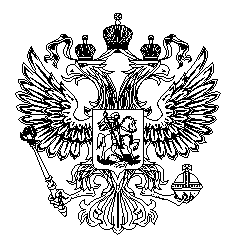 